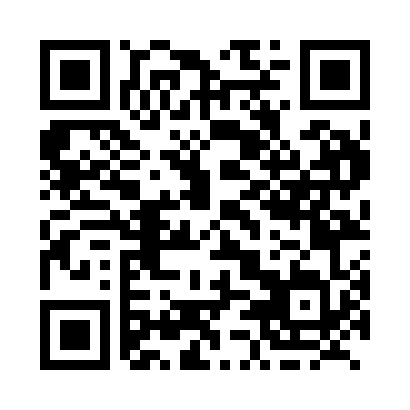 Prayer times for North Pelham, Ontario, CanadaMon 1 Jul 2024 - Wed 31 Jul 2024High Latitude Method: Angle Based RulePrayer Calculation Method: Islamic Society of North AmericaAsar Calculation Method: HanafiPrayer times provided by https://www.salahtimes.comDateDayFajrSunriseDhuhrAsrMaghribIsha1Mon3:555:421:216:399:0010:472Tue3:565:431:226:399:0010:473Wed3:575:431:226:399:0010:464Thu3:585:441:226:399:0010:465Fri3:595:451:226:398:5910:456Sat4:005:451:226:398:5910:447Sun4:015:461:226:398:5910:448Mon4:025:471:236:398:5810:439Tue4:035:471:236:398:5810:4210Wed4:045:481:236:398:5710:4111Thu4:055:491:236:388:5710:4012Fri4:065:501:236:388:5610:3913Sat4:085:511:236:388:5610:3814Sun4:095:511:236:388:5510:3715Mon4:105:521:236:378:5410:3616Tue4:125:531:246:378:5410:3517Wed4:135:541:246:378:5310:3418Thu4:145:551:246:368:5210:3319Fri4:165:561:246:368:5110:3120Sat4:175:571:246:358:5010:3021Sun4:185:581:246:358:5010:2922Mon4:205:591:246:348:4910:2723Tue4:216:001:246:348:4810:2624Wed4:236:011:246:338:4710:2425Thu4:246:021:246:338:4610:2326Fri4:266:031:246:328:4510:2127Sat4:276:041:246:328:4410:2028Sun4:296:051:246:318:4310:1829Mon4:306:061:246:308:4210:1730Tue4:326:071:246:308:4010:1531Wed4:336:081:246:298:3910:14